Uppgifter om den ansökande:Kommande säsong tänker jag köra klass:Kommande säsong tänker jag köra följande större tävlingar:Senaste säsongen körde jag klass:Mina bästa placeringar:Jag tycker att det är jag som ska få årets stipendium därför att:Saknas utrymme i något fält går det bra att bifoga separata bilagor.ReglerLäs reglerna för respektive minnesfond för information om fonderna. Ett stipendium kan beskrivas som ett bidrag en fysisk person får till stöd för sin idrottsliga utbildning. Bidrag utbetalas endast till den ansökan avser eller dennes vårdnadshavare efter uppvisad resultatlista från den första tävlingen kommande säsong.h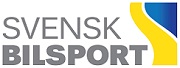 STIPENDIEANSÖKANSTIPENDIEANSÖKANAnsökan gäller: Ronnie Petersons Minnesfond Essebro/Anecto MinnesfondAnsökan gäller: Ronnie Petersons Minnesfond Essebro/Anecto MinnesfondKLJ 2023-02-24NamnNamnPersonnummer (10 siffror)Personnummer (10 siffror)Personnummer (10 siffror)Personnummer (10 siffror)Personnummer (10 siffror)Personnummer (10 siffror)Personnummer (10 siffror)Personnummer (10 siffror)Personnummer (10 siffror)Personnummer (10 siffror)Personnummer (10 siffror)-AdressAdressPostnummerOrtOrtOrtOrtOrtOrtOrtOrtOrtOrtOrtE-postadressE-postadressE-postadressTelefon (dagtid)Telefon (dagtid)Telefon (dagtid)Telefon (dagtid)Telefon (dagtid)Telefon (dagtid)Telefon (dagtid)Telefon (dagtid)Telefon (dagtid)Telefon (dagtid)Telefon (dagtid)Förening:Förening:Förening:Förening:Förening:Förening:Förening:Förening:Förening:Förening:Förening:Förening:Förening:Förening:Ansökan skickas senast den 31 oktober per e-post till adressen: minnesfonder@sbf.se 